VERIFICAAi sensi dell’art. 12 comma 6 della legge 104/92Ai sensi dell’art. 6 del D.P.R. 24.02.1994GRUPPO DI LAVORO______________________________ALUNNO ________________________________________ data di nascita  _______________CLASSE _________________________ PLESSO ________________________________DELLA SCUOLA __________________________________________________________Operatori scolastici:							Operatori U.M.D.Ins. di Sostegno _________________		Neuropsichiatria Infantile ______________Ins. di Classe ___________________		Psicologo ___________________________Genitore ______________________		Pedagogista _________________________			Assistente  Sociale _______________________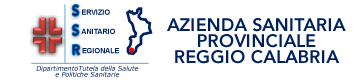 REGIONE CALABRIAAZIENDA SANITARIA PROVINCIALE DI RCUNITA’ MULTIDISCIPLINARE (D.P.R. 24.02.94)0966 57886